Cette activité permettra aux élèves de développer une meilleure compréhension du concept d’une année sabbatique et comment en extraire son plein potentiel. Cette leçon invite les élèves à démontrer leurs expériences d’apprentissage, leur découverte de soi et leur exploration d’options de carrière pendant une année sabbatique en explorant le guide “Mon parcours après le secondaire” trouvé en ligne sur MyBlueprint.Objectifs d’apprentissage:Les élèves exploreront le guide ‘Mon parcours après le secondaire’ sur myBlueprint afin:1.    d’identifier des parcours post-secondaires potentiels2.     de comparer (2) différentes structures d’année sabbatique et en identifiant leurs similarités et leurs différences 3.   	 de sélectionner (1) structure d’année sabbatique spécifique qui les intéresse le plus, en offrant 2 raisons pour appuyer pourquoi cette option est idéale pour euxDécouvrir myBlueprint:Invitez les élèves à visiter myBlueprint en utilisant la page d'accueil assignée à leur district:www.myBlueprint.ca/anglophoneeastwww.myBlueprint.ca/anglohonewest  www.myBlueprint.ca/anglophonenorthwww.myBlueprint.ca/anglophonesouth www.myBlueprint.ca/dsfne www.myBlueprint.ca/dsfno www.myBlueprint.ca/francophonesud Cliquez sur ‘Connexion au compte de l’école’Inscrivez-vous en utilisant les informations assignées à votre district.MATÉRIELS:●    Ordinateurs, tablettes ou téléphone cellulaire ●    Feuille de travail [A] - Mon parcours après le secondaireFeuille de travail  [B] - Comparaison d’année sabbatiqueINSTRUCTIONS: En grands groupes, répondez aux questions “Qu’est ce qu’une année sabbatique?” et “Comment puis-je bénéficier d’une année sabbatique?” Nous vous suggérons d’explorer l’article de blog suivant: What is a GAP year? Vous pouvez utiliser les éléments suivants pour aborder les éléments clés d'une année sabbatique :Quitter la maison pour travailler ou rester à la maison et prioriser ses finances  Faire du bénévolat à la maison ou ailleurs au mondeVoyager autour du monde et apprendre une nouvelle langue Explorer un métier spécialisé ou faire un stage pour tester une carrièreEn grand groupe, créez une définition d’une année sabbatique et discutez des bienfaits de prendre une année sabbatique après le secondaire. Ces bienfaits peuvent inclurent: L’exploration d’une différente cultureLe développement de ses habiletés financièresLa découverte et la pratique de nouvelles passions Du temps pour réfléchir aux options postsecondairesDistribuez les feuilles de travail [A] et [B] aux élèves.Demandez aux élèves de se connecter à myBlueprint et de sélectionner le guide ‘Mon parcours après le secondaire’.Invitez les élèves à lire individuellement l’information qui se trouve sous le premier onglet intitulé ‘Mon parcours après le secondaire’ et à compléter la feuille de travail [A] Mon parcours après le secondaire. Ils devraient tous ajouter la définition d’une année sabbatique créée en groupe à leur feuille de travail. Invitez les élèves à explorer la liste de liens de différents programmes d’année sabbatique et de compléter la feuille de travail [B] - Comparaison d’année sabbatique. Le but est d’analyser et de comparer 2 différents programmes d’année sabbatique. Après avoir complété la feuille de travail [B], invitez les élèves à partager le lien du programme d’année sabbatique qu’ils ont trouvé le plus intéressant dans leur portfolio de carrière, en ajoutant une réflexion. FEUILLE DE TRAVAIL [A] - Mon parcours après le secondaireFais la lecture du guide  ‘Mon parcours après le secondaire’ situé dans myBlueprint. Appuie sur  Accueil > Guides > choisis ‘Mon parcours après le secondaire’Après avoir lu le guide ‘Mon parcours après le secondaire’, réponds aux questions suivantes: 1. L’organisateur graphique dans ton guide ‘Mon parcours après le secondaire‘ offre 4 options de parcours: le travail, le bénévolat, le voyage et l’exploration. choisis la catégorie qui t’intéresse le plus en expliquant pourquoi.__________________________________________________________________________________________________________________________________________________________________________________________________________________________________________2. En te basant sur la catégorie de parcours que tu as choisie à la question 1, offre 2 exemples de choses à faire pendant cette année sabbatique. __________________________________________________________________________________________________________________________________________________________________________________________________________________________________________3.  Nomme 2 compétences transférables qui pourraient être développées en choississant ce parcours. Explique comment ces compétences seraient developpées à travers ce parcours d’année sabbatique. ______________________________________________________________________________________________________________________________________________________________________________________________________________________________________________________FEUILLE DE TRAVAIL [B] - Comparaison de programme d’année sabbatiqueOuvre et explore deux (2) des liens offerts dans le guide ‘Mon parcours après le secondaire’ sous le titre ‘Gap year possibilities’ (i.e. Discover Year, International Experience Canada). Identifie trois (3) ressemblances et deux (2) différences entre ces deux opportunités.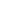 2. Après avoir complété le diagramme Venn, prends une photo ou ajoute ta version électronique à ton portfolio de carrière dans myBlueprint: Choisis Accueil > Portfolios dans le menu de navigation à la gauche, dans le compte étudiant Cliquez pour ouvrir ton portfolio de carrière Cliquez sur +Ajouter une boîte > + Télécharger un document > Télécharger une photo du diagramme de Venn 3.  Cliquez sur + Ajouter une réflexion dans le coin à droite du diagramme Venn. Ta réflexion devrait inclure tes réponses aux deux (2) questions suivantes: Quels sont les défis de prendre une année sabbatique? Quels sont les bienfaits de prendre une année sabbatique?Comment est-ce que la comparaison de 2 options d’année sabbatique te permet de prendre une décision plus informée?Requiert de l’animation  XRequiert l’ordinateur  XRequiert myBlueprint.ca XQu’est ce qu’une année sabbatique? _________________________________________________________________________________________________________________________________________________________________________________________________________________________________________________________